Phone: 03228-252222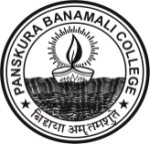 PANSKURA   BANAMALI  COLLEGE(AUTONOMOUS) Largest Rural Based, NAAC Re-accredited ‘A’ Grade (2016-2021)DST-FIST (Govt. of India), BOOST-DBT (Govt. of West Bengal) sponsored CollegeWebsite : www.panskurabanamalicollege.org                    E-mail : principal.pbc@gmail.comP.O. - PANSKURA R.S. :  PIN – 721152 : DIST. - PURBA MEDINIPUR : WEST BENGAL : INDIAP.B.C./Phy. Edu./Qout.11/22                                                                 Date:06/06/2022TENDER NOTICESealed Quotations are invited from reputed firms/distributors for the following Instruments and goods for the Department of Physical Education. Sealed Quotations must reach to the Principal, Panskura Banamali College, P.O- Panskura R.S, Dist- Purba Medinipur, Pin-721152, on or before 20/06/2022 indicating the name of the Department on the envelop. Price should be inclusive of all taxes. Sd/-
Panskura Banamali College(Autonomous)ItemSpecification Garden sprinkler 360 degree rotatingHariGoal keeper glovesNivea forceImmersion rodBajajNeti pot Yogis plastic jalaneti potTrataka standPrime surgicalFoam rollerBody elasticYoga roller wheelLuhi Badminton ShuttleYonex, Mavis - 500Badminton Net CoscoBalance ballShopoflux half exercise ballRunning weight sledgesSahni sportsWrist roller forearmProtonerStrauss Adjustable WristStraussLeziumNHD NovaIndian club 1kgInventoryUmbrella gardenKanderaUmbrella shortAshoka storesSAS or bibsSAS sports storeTT BoardDonic45-degree leg pressNelcoSmith machineNelcoAdjustable bench pressNelcoCable cross overNelcoProne leg crul machineNelcoRubber weight 10 kgOlympicRubber weight 15 kgOlympicRubber weight 20 kgOlympicBarOlympic 20 kg with collarHoopsFit fix Hula HoopRubber Dumb bell 6kgNelcoRubber Dumb bell 8kgNelcoJavline WomenHascho bambooJavline  MenHascho bambooShot Men (Brass)Bhaseen sports pvt ltdShot Women (Brass)Bhaseen sports pvt ltdDiscuss Men (Brass)Bhaseen sports pvt ltdDiscuss Women (Brass)Bhaseen sports pvt ltdWhirlpool bath MadonnaDefender dummies for soccerSapphireSoftball glovesEmmanuelSoftball for menBelcoSoftball slagger for womenBelcoSoftball slagger for menBelcoCricket bat womenSS English willowSoftball for womenBelcoWicket keeping padSS Cricket net 12*10 NylonAMZ Sports NetThigh gurad CricketSSCricket throwing netAmazon BasicsMedicine ball 3kg, 5kg, 10kgApolloTennis ballNivia cricket tennis ballSoftball home plateHuman glass skeletonSkeleton importer supplier MumbaiUltrasound for therapySonictens ultrasound and tens physiotherapy machine